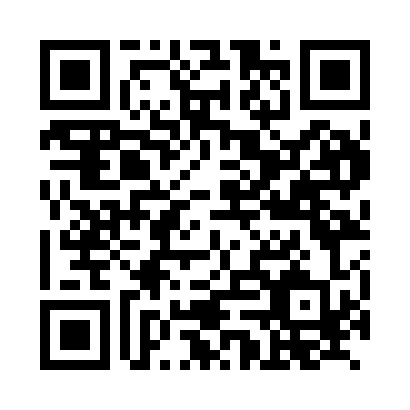 Prayer times for Baarsen, GermanyWed 1 May 2024 - Fri 31 May 2024High Latitude Method: Angle Based RulePrayer Calculation Method: Muslim World LeagueAsar Calculation Method: ShafiPrayer times provided by https://www.salahtimes.comDateDayFajrSunriseDhuhrAsrMaghribIsha1Wed3:195:521:205:238:4811:102Thu3:165:501:205:248:5011:133Fri3:125:491:205:258:5111:164Sat3:085:471:195:258:5311:205Sun3:065:451:195:268:5511:236Mon3:055:431:195:278:5611:267Tue3:045:411:195:278:5811:268Wed3:045:401:195:289:0011:279Thu3:035:381:195:289:0111:2810Fri3:025:361:195:299:0311:2811Sat3:025:351:195:309:0411:2912Sun3:015:331:195:309:0611:3013Mon3:005:311:195:319:0711:3014Tue3:005:301:195:329:0911:3115Wed2:595:281:195:329:1111:3216Thu2:585:271:195:339:1211:3217Fri2:585:251:195:339:1411:3318Sat2:575:241:195:349:1511:3419Sun2:575:231:195:359:1611:3420Mon2:565:211:195:359:1811:3521Tue2:565:201:195:369:1911:3622Wed2:555:191:195:369:2111:3623Thu2:555:181:205:379:2211:3724Fri2:555:161:205:379:2311:3725Sat2:545:151:205:389:2511:3826Sun2:545:141:205:389:2611:3927Mon2:535:131:205:399:2711:3928Tue2:535:121:205:399:2911:4029Wed2:535:111:205:409:3011:4030Thu2:525:101:205:409:3111:4131Fri2:525:091:205:419:3211:42